WELLSHOT PRIMARY SCHOOL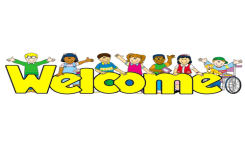 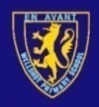 NEWSLETTERAugust 2018WELCOME Dear Parent/CarerEveryone at Wellshot Primary would like to extend a warm welcome back to all of our Parent/Carers and Children. I hope that you all enjoyed the lovely weather that we had over the summer.  We are now all ready for another successful year at Wellshot Primary School.With Best WishesSchool UniformThank you all for sending your children back to school looking so smart in their school uniform.  A  reminder that our colours are navy, pale blue of lemon. P7 only wear Red sweatshirts.   If anyone has uniform that their child has outgrown, please send it in as there is always a good use for it in school..Soft Shoes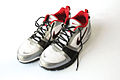 Please ensure that your child has soft shoes or slippers to change into when they come in from outdoors.  There are still some children sitting in classes in socks.  This is a WORRY if there is a fire as they would have to vacate the building in their socks or tights.Welcome Old and New StaffWe would all like to welcome Mrs Di Pasquale and Mrs Blaney back to Wellshot after their leave to have two new baby boys. It is great to have them back in school.  We have a new teacher in P4, Mrs Netten she will be with us this year.  We are also lucky to have Ms Gillan with us till November 2018.  A new CDO has joined P2, Ms Durham.Standards and Quality ReportEach year I have to produce a Standards and Quality Report for Wellshot Primary. This report outlines our achievements last session and what our priorities are for the next session.  I have attached a summary of that report for you all.Breakfast Club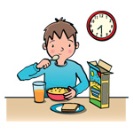 The Breakfast Club runs from 8.00am to 8.50am each day Monday to Friday.  The cost is £2.00 each day, if your child is entitled to clothing and free school meals grant the breakfast club is free.Health Promoting School Could you please make sure that your children have a water bottle with them each day.  They are able to re-fill this in school as required.NO sweets or chocolate are permitted in school.  Please send your children with a healthy snack for intervals. NO sweets or chocolate for lunch boxes either please. I am sure you will all be as concerned as us about the frequent news items about the rise in obesity in children and long term effects of the amount of sugar our children are eating. We are happy to celebrate your child’s birthday, but please do not send in birthday cakes. This is also to prevent the risk of allergic reactions amongst the children.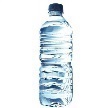 SecurityCould all our parents/carers please WAIT at the office window to speak to one of the clerical staff.  If no-one is there, could you remain at the front office until Mrs Bryans or Mrs Fullerton returns. NO parent/carer should go to a classroom without speaking to the clerical staff first. Keeping the children safe in school is our priority.DATES FOR YOUR DIARYFriday 31st August 				 	Book Sale 3pmMonday 3rd September				 Rise and Shine starts 8.30pmTuesday 11th September 				P1 “Tea with the TeacherWednesday 12th September 				P2 “tea with the TeacherWednesday 12th September				 P3, P4/3 Dance 3pm (8weeks)Thursday 13th September 				PEEK Tennis starts (13 weeks)Tuesday 18th September 				P3 “Tea with the Teacher”Friday 21st September – Monday 24th September	 SCHOOL CLOSED FOR SEPTEMBER WEEKENDFriday 28th September				 Book Sale 3pmFriday 5th October 					Theme 1 Parent/Carers DayMonday 8th October 					School Maths WeekThursday 11th October 				Parent/Carers EveningFriday 12th October 					SCHOOL CLOSED FOR INSET DAYMonday 15th October 0 Friday 19th October	 	OCTOBER WEEKSCHOOL RETURNS MONDAY 22ND OCTOBER 2018I know that Wellshot Primary will enjoy another successful year and I hope that you will do your best to join us and support our journey.  If you have any questions, worries or require any information please contact myself or my DHTs.Ms Jennifer McCluskey	:	jmccluskey@wellshot-pri.glasgow.sch.ukMrs Karen Beach		:	kbeach@wellshot-pri.glasgow.sch.ukMrs Jacqui Ratcliffe		:	jratcliffe@wellshot-pri.glasgow.sch.ukSCHOOL TELEPHONE NUMBER :  0141 778 1091